Drogi Przedszkolaku           Słoneczko i przyjaciele zapraszają Cię do swojej słonecznej chatki – czyli przedszkola  Dla Ciebie to nowe wyzwanie- wspaniała przygoda, którą możemy razem przeżyć.         W dniu naszego pierwszego spotkania poznasz swoich nowych przyjaciół i nowe panie, one pomogą Ci z uśmiechem rozpocząć tą wspaniałą przygodę, proponując wspólną zabawę. Poznasz swoją kolorową salę, wspaniałe misie, lale , samochody i wiele wiele innych zabawek, które czekają na Ciebie abyś się nimi pobawił. Na placu zabaw czeka na Ciebie piaskownica, huśtawka,  piłki i zjeżdżalnia.   Radości, zabawy i  uśmiechu będzie wiele, dlatego nie może Cię tu zabraknąć                                                                                  Czekamy na Ciebie i serdecznie zapraszamy                                                                                                        Panie z przedszkola 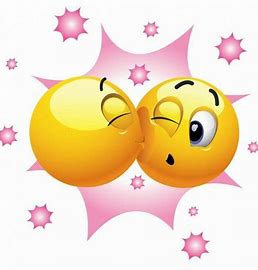 